Publicado en  el 02/02/2017 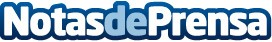 El panga y sus posibles riesgosCarrefour deja de comercializar panga en España como "medida preventiva". No hay ningún riesgo por consumir este pescado.Datos de contacto:Nota de prensa publicada en: https://www.notasdeprensa.es/el-panga-y-sus-posibles-riesgos Categorias: Nutrición Telecomunicaciones Gastronomía Sociedad Restauración Innovación Tecnológica http://www.notasdeprensa.es